Art Year 6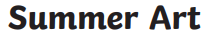 Summer has inspired many artists. Draw or paint a summer picture. Use the pictures below to inspire you.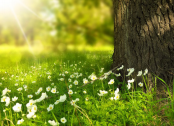 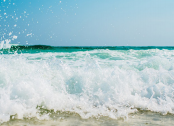 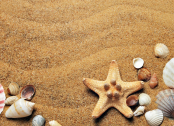 